Look at the picture. Answer the questions. 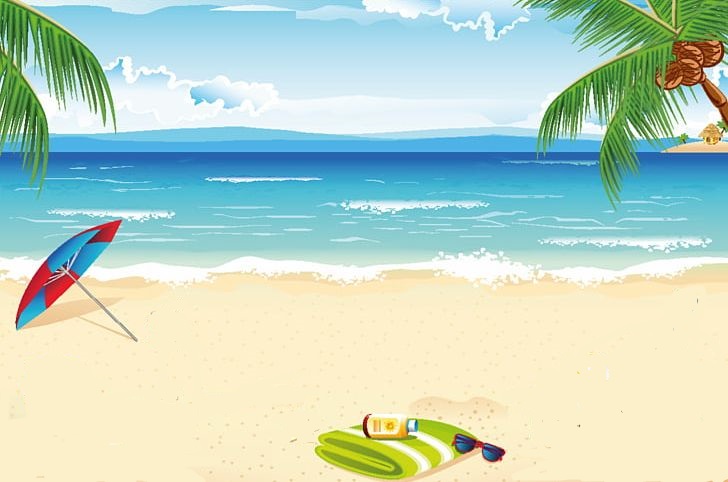 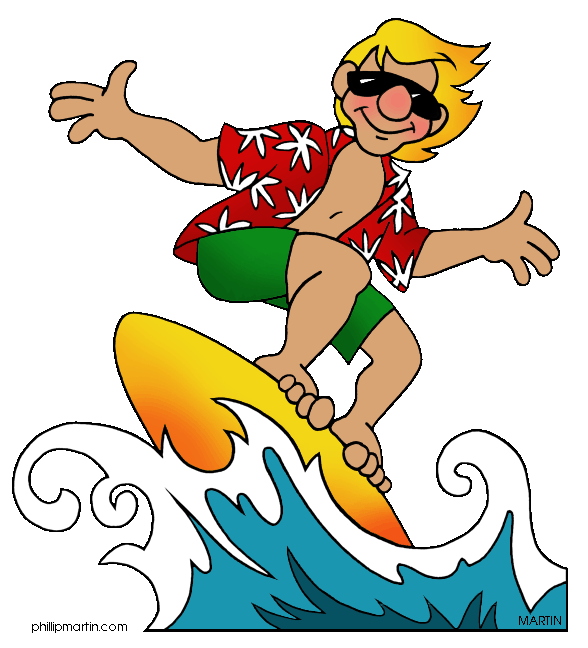 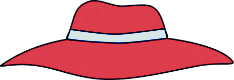 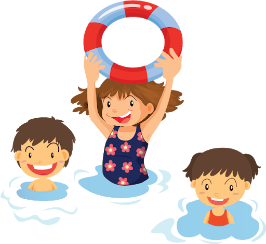 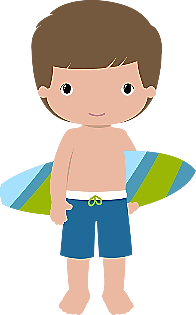 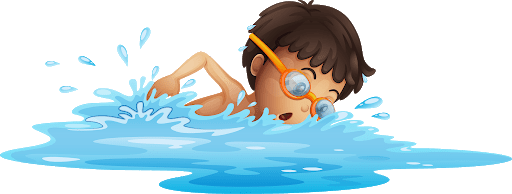 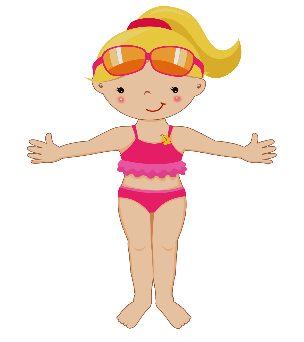 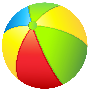 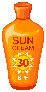 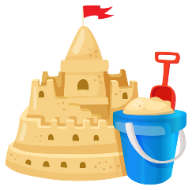 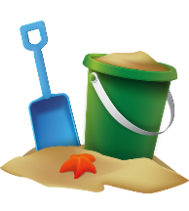 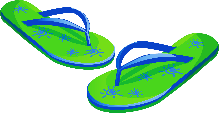 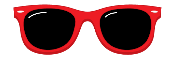 TEACHER’S QUESTIONS:Where are the people?What season is it? What‘s the weather like?How many children are in the sea?What is Mike doing? And Jack?What is Kate doing? What is she wearing?What is Sam wearing?Where are the flip flops?How many buckets/spades are there?What is your favourite summer activity?ANSWER KEYThey are at the beach.It’s summer.It’s sunny and very hot.There are five children in the sea.Mike is swimming and Jack is surfing.Kate is putting on sunscreen. She is wearing a swimsuit.Sam is wearing trunks.The flip flops are near kate.There are two buckets and two spades.My favourite summer activity is… swimming, sailing…Name: ____________________________    Surname: ____________________________    Nber: ____   Grade/Class: _____Name: ____________________________    Surname: ____________________________    Nber: ____   Grade/Class: _____Name: ____________________________    Surname: ____________________________    Nber: ____   Grade/Class: _____Assessment: _____________________________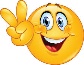 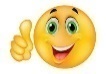 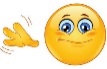 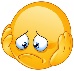 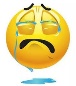 Date: ___________________________________________________    Date: ___________________________________________________    Assessment: _____________________________Teacher’s signature:___________________________Parent’s signature:___________________________